В поддержку мероприятий Федеральной целевой программы «Культура России 2012-.г.».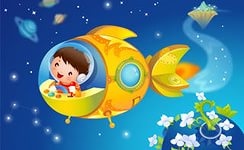 ПОЛОЖЕНИЕО международном конкурсеНекоммерческого фонда социальной поддержки и развития детского,юношеского и профессионального творчества, туризма и спорта «Таланты Вселенной » «ЖАР ПТИЦА»(заочная форма участия)15 апреля – 30 мая 2017г.прием заявок 15 апреля – 25 мая 2017г.1.ОСНОВНЫЕ ЦЕЛИ И ЗАДАЧИ  ЗАОЧНОГО КОНКУРСА - ФЕСТИВАЛЯ* обмен творческих достижений и опыта участников * популяризация творчества юных талантов * укрепление международных связей и сотрудничества через молодежное творчество * пропаганда единения различных национальных культур * сохранение и развитие национальных культур * установление творческих контактов между коллективами и руководителями * формирование творческого потенциала подрастающего поколения * укрепление толерантных межконфессиональных и этнических отношений детей и молодежи регионов РФ и стран ближнего и дальнего зарубежья 2.ОРГАНИЗАТОРЫ КОНКУРСА - ФЕСТИВАЛЯНекоммерческий фонд социальной поддержки и развития детского, юношеского  и профессионального творчества, спорта и туризма "ТАЛАНТЫ ВСЕЛЕННОЙ".3. ЖЮРИ ФЕСТИВАЛЯОсновной состав жюри: Академики, Профессора ведущих ВУЗов Москвы и Санкт-Петербурга, Заслуженные работники и ведущие эксперты в области культуры и искусства.4. УЧАСТНИКИ КОНКУРСА – ФЕСТИВАЛЯВ конкурсе принимают участие, как  коллективы, так и отдельные исполнители, работающие  и учащиеся,  студенты музыкальных и театральных вузов, учащиеся средне-специальных учебных заведений искусства и культуры, учащиеся музыкальных школ и детских художественных школ, общеобразовательных школ и школ с углубленным изучением предметов, лицеев, гимназий, школ-интернатов, коррекционных школ и специальных учреждений, а также участники художественной самодеятельности и т.д. в следующих номинациях: вокал, хоровое пение, инструментальная музыка, вокально-инструментальные ансамбли, хореография, флеш-моб, театр мод, эстрадно-цирковое искусство, оригинальный и театральный жанр, мастер игры, художественное слово,  конферанс, эстрадный юмор, рисунок и декоративно прикладное искусство.5. СРОКИ ПРОВЕДЕНИЯ 15 апреля – 30 мая 2017г Заявки принимаются 15 апреля – 25 мая 2017г.Работа жюри-экспертов, просмотр материалов участников, согласование текстов дипломов и благодарственных писем производится течение двух месяцев. Внимание!!! После согласования текстов дипломов и благодарственных писем претензии по оформлению не принимаются.Награждение участников, рассылка Дипломов  с 15 июня 2017г.КОНКУРСНЫЕ НОМИНАЦИИ И ВОЗРАСТНЫЕ КАТЕГОРИИВОКАЛ(эстрадный, академический, народный (в том числе фольклор и этнография), театр песни, авторская песня)Соло Ансамбль (дуэт, трио, квартет и др.)1 возрастная категория: 5-8 лет 2 возрастная категория: 9-12 лет 3 возрастная категория: 13-15 лет 4 возрастная категория: 16-19 лет 5 возрастная категория: 20-25 лет 6 возрастная категория: Профессионал (возраст не ограничен!)Мастер и ученик (оценивается преподаватель и ученик)Смешанная группа Критерии оценки:• музыкальность, художественная трактовка музыкального произведения• чистота интонации и качество звучания• красота тембра и сила голоса• сценическая культура• сложность репертуара• соответствие репертуара исполнительским возможностям и возрастной категории исполнителя• исполнительское мастерствоУчастники исполняют 1 произведение, хронометраж которого не должен превышать 5 минут. Фольклор – одно обрядовое действо или сцена общей продолжительностью до 10 минут. ХОРОВОЕ ПЕНИЕ(академическое, народное, эстрадное направление)Младший хорСредний хорСтарший хорСмешанная группа Критерии оценки:• музыкальность, художественная трактовка музыкального произведения• чистота интонации и качество звучания• сложность репертуара• соответствие репертуара исполнительским возможностям и возрастной категории исполнителяУчастники исполняют 1 произведение,  хронометраж которого не должен превышать 5 минут. ИНСТРУМЕНТАЛЬНЫЙ ЖАНР(по музыкальным инструментам)Соло Ансамбль (разделяются на  дуэт, трио, квартет и др.) Оркестр1 возрастная категория: 5-8 лет 2 возрастная категория: 9-12 лет 3 возрастная категория: 13-15 лет 4 возрастная категория: 16-19 лет 5 возрастная категория: 20-25 лет 6 возрастная категория: Профессионал (возраст не ограничен!) Мастер и ученик (оценивается преподаватель и ученик)Критерии оценки:• степень владения инструментом• сложность репертуара и аранжировка• чистота интонации и музыкальный строй• технические возможности ансамблевого исполнения• музыкальность, артистичность, художественная трактовка музыкального произведения• творческая индивидуальность (для солистов)Участники исполняют 1 произведение, хронометраж которого не должен превышать 5 минут.ВНИМАНИЕ! Превышение установленного времени, возможно, только по согласованию с оргкомитетом. ВОКАЛЬНО – ИНСТРУМЕНТАЛЬНЫЕ АНСАМБЛИ
(эстрадный, джаз)1 возрастная категория: 9-14 лет 2 возрастная категория: 15-19 лет 3 возрастная категория: 20-25 лет 4 возрастная категория: Профессионал (возраст не ограничен!) Смешанная группа Критерии оценки:• вокальное исполнение• степень владения инструментом• сложность репертуара и аранжировка• чистота интонации и музыкальный строй• технические возможности ансамблевого исполнения• музыкальность, артистичность, художественная трактовка музыкального произведенияУчастники исполняют 1 произведение, общий хронометраж которого не должен превышать 5минут.  ХОРЕОГРАФИЯ Детский танец (для возрастной категории до 10 лет.);Народный танец – этнический, народный, характерный. Танцы разных национальностей, с выдержкой стиля, техники и музыки;Стилизованный танец – исполнение народных танцев в современных обработках;Спортивно-эстрадный танец – сочетание хореографии, акробатики, гимнастики;Эстрадный танец – традиционные эстрадные характерные танцы, диско, классический джаз, смешанный стиль;Современный танец – контемпорари, джаз-модерн, модерн, неофолк, афро-джаз, афро, с выдержкой стиля и техники;Классический танец;ДМИ классика – современное видение, исполнение классического танца;Танцевальное шоу – в этой номинации возможно использовать любые световые эффекты, вокал, цирковые трюки и т.д. Костюм выступает как дополнительный эффект в шоу;Уличные танцы – Locking, Popping, Hip-Hop, House, Break-Dance, Crump, Whacking, Vogue, Street Jazz, Dancehall, C-Walk, Electro;Соло Ансамбль (разделяются на дуэт, трио, квартет и др.)1 возрастная категория: 3-5 лет2 возрастная категория: 5-9 лет 3 возрастная категория: 10-12 лет 4 возрастная категория: 13-15 лет 5 возрастная категория: 16-25 лет 6 возрастная категория: Профессионал (возраст не ограничен!)Мастер и ученик (оценивается преподаватель и ученик)Смешанная группаКритерии оценки:• исполнительское мастерство–техника исполнения движений• композиционное построение номера• соответствие репертуара возрастным особенностям исполнителей• сценичность (пластика, костюм, реквизит, культура исполнения)• артистизм, раскрытие художественного образаУчастники предоставляют 1 танец.Театр танца – один фрагмент до 8 минут.Фольклор – одно обрядовое действо или сцена общей продолжительностью до 10 минут. FLASHMOB (ФЛЕШМОБ)На возрастные группы не разделяетсяКритерии оценки:•массовость; •артистичность; •креативность; •спецэффекты; •оформление; •соответствие теме; •зрелищность.Участники представляют 1 действо продолжительностью не более 5 минут.ТЕАТР МОД(прет - а - порте, вечерняя одежда, детская одежда, сценический костюм, исторический костюм, современная молодежная одежда, авангард, Folk)Коллективы представляют конкурсную программу в виде шоу.На возрастные группы не разделяетсяКритерии оценки:• дизайн костюма• целостность композиции, единый замысел, оригинальность режиссерского решения• выдержанность в стиле (костюм, прическа, хореография, музыкальное сопровождение)• оригинальность авторского решения, целостность коллекции• единство замысла, силуэтных форм и цветового решения• музыкальное оформление• артистичность исполнения• качество и мастерство• сложность художественного решенияУчастники предоставляют одну  коллекцию продолжительностью не более 5 минут.ДЕФИЛЕ(прет - а - порте, вечерняя одежда, детская одежда, сценический костюм, исторический костюм, современная молодежная одежда, авангард, Folk)Соло Ансамбль (разделяются на дуэт, трио, квартет и др.)1 возрастная категория: 3-5 лет 2 возрастная категория: 6-9 лет 3 возрастная категория: 10-12 лет 4 возрастная категория: 13-15 лет5 возрастная категория: 16-19 лет6 возрастная категория: Профессионал (возраст не ограничен!)Мастер и ученик (оценивается преподаватель и ученик)Смешанная группаКритерии оценки:оригинальность и образность раскрытия темы коллекциизрелищность и театральность показа, хореографиясоответствие костюмов возрасту конкурсантовмастерство исполнения коллекцийновизна и уникальность дизайнерского взглядаприменение нестандартных материалов и изобретение дизайнерских формподача идеи для разработки коммерческой линии одеждыхудожественная выразительность и новизна идеиуровень профессионального мастерстваУчастники предоставляют одну  коллекцию продолжительностью не более 5 минут.9. ОРИГИНАЛЬНЫЙ ЖАНР(пластический этюд, акробатика, художественная гимнастика, эквилибр, антипод, каучук, жонгляж, иллюзион, клоунада, художественный свист и др.) Цирковому коллективу предлагается представить цирковую композицию.Соло Ансамбль (дуэт, трио, квартет и др.) 1 возрастная категория: 5-9 лет 2 возрастная категория: 10-12 лет 3 возрастная категория: 13-15 лет 4 возрастная категория: 16-25 лет 6 возрастная категория: Профессионал (возраст не ограничен!)Мастер и ученик (оценивается преподаватель и ученик)Смешанная группаКритерии оценки:• уровень подготовки и исполнительское мастерство• технические возможности коллектива• артистизм• сценичность (пластика, костюм, культура исполнения) • сложность исполняемой программы• художественное оформление программы10.ТЕАТРАЛЬНЫЙ ЖАНР(академическое, народное, современное направление (в том числе фольклор и этнография, театрализованные  действа и обряды), драматический, музыкальный, кукольный) Коллективы представляют на конкурс малые сценические формы, моноспектакли, этюды, сцены из спектаклей и пьес, имеющие композиционно законченный характер.Младший составСредний составСтарший составСмешанная группаКритерии оценки:• полнота и выразительность раскрытия темы произведения• раскрытие и яркость художественных образов• сценичность (пластика, наличие костюмов и соответствие их спектаклю, культура исполнения)• художественное оформление спектакля, реквизит• дикция актеров, эмоциональность исполнителей• соответствие репертуара возрастным особенностям исполнителейУчастники предоставляют 1 произведение 11. МАСТЕР ИГРЫ (на сцене, в помещении, на открытой местности)1 возрастная категория: 5-9 лет2 возрастная категория: 10-12 лет3 возрастная категория: 13-15 лет4 возрастная категория: 16-25 лет5 возрастная категория: Профессионал (возраст не ограничен!)Мастер и ученик (оценивается преподаватель и ученик)Смешанная группаКритерии оценки:- творческий замысел и оригинальность идеи игровой программы;- тематическую направленность, соответствие идее конкурса;- соответствие содержания выбранной теме;- сценарий программы;- композиционное построение;- разнообразие игровых форм;- мастерство организации сценического пространства;- реквизит и умение работать с ним, костюмы участников;- эмоциональный настрой участников;- исполнительское мастерство (культура речи, движение, умение владеть аудиторией)- художественное и музыкальное оформление программы.Участник представляет одну игру продолжительностью не более 30 минут. На конкурс представляются различные игровые формы: фольклорные, интеллектуальные, развлекательные, эстрадные, цирковые, музыкальные, театрализованные, сюжетно-ролевые, экологические, соответствующие заявленной тематике («Лето, море, солнце, отдых, здоровье, детство, юность, дружба, мир, сказки, космос, инопланетяне, школа, наука и т.д.»)12. ХУДОЖЕСТВЕННОЕ СЛОВО(проза, поэзия, сказ, литературно-музыкальная композиция)Соло Ансамбль (дуэт, трио, квартет и др.) 1 возрастная категория: 5-9 лет 2 возрастная категория: 10-12 лет 3 возрастная категория: 13-15 лет 4 возрастная категория: 16-19 лет 5 возрастная категория: 20-25 лет 6 возрастная категория: Профессионал (возраст не ограничен!)Мастер и ученик (оценивается преподаватель и ученик)Смешанная группаКритерии оценки:• полнота и выразительность раскрытия темы произведения• артистизм, раскрытие и яркость художественных образов, исполнительский уровень• дикция• сложность исполняемого произведения• соответствие репертуара возрастным особенностям исполнителейУчастники предоставляют 1 произведение, хронометраж которого не должен превышать 4 минут. Литературно-музыкальная композиция - 1 произведение не более 10 минут.13. КОНФЕРАНССоло Ансамбль (дуэт, трио, квартет и др.) 1 возрастная категория: 5-9 лет  2 возрастная категория: 10-12 лет 3 возрастная категория: 13-15 лет 4 возрастная категория: 16-25 лет 5 возрастная категория: Профессионал (возраст не ограничен!)Мастер и ученик (оценивается преподаватель и ученик)Смешанная группаКритерии оценки:
• полнота и выразительность раскрытия темы произведения• раскрытие и яркость художественных образов• сценичность (пластика, наличие костюмов и их соответствие образу, культура исполнения)• художественное оформление, реквизит• дикция актеров, эмоциональность исполнителей• соответствие репертуара возрастным особенностям исполнителей.1 выход продолжительность выхода не более 3-х минут.Оригинальная презентация  родного города (места жительства).Форма представления любая: проза, поэзия, разговорный жанр, пантомима, синхробуффонада, скетчи, интервью с артистами т.д.14. ЭСТРАДНЫЙ ЮМОРСоло Ансамбль (дуэт, трио, квартет и др.) 1 возрастная категория: 5-8 лет  2 возрастная категория: 9-12 лет 3 возрастная категория: 13-15 лет 4 возрастная категория: 16-25 лет 5 возрастная категория: Профессионал (возраст не ограничен!)Мастер и ученик (оценивается преподаватель и ученик)Смешанная группаКритерии оценки:
• полнота и выразительность раскрытия темы • раскрытие и яркость художественных образов• сценичность (пластика, наличие костюмов их соответствие образу, культура исполнения)• художественное оформление, реквизит• дикция актеров, эмоциональность исполнителей• соответствие репертуара возрастным особенностям исполнителей.1 выход продолжительность выхода не более 3-х минут.Форма представления любая: проза, поэзия, разговорный жанр, пантомима, синхробуффонада, пародии, скетчи, интервью с артистами т.д.15. ШОУ ДВОЙНИКОВСоло Ансамбль (дуэт, трио, квартет и др.) 1 возрастная категория: 5-8 лет  2 возрастная категория: 9-12 лет 3 возрастная категория: 13-15 лет 4 возрастная категория: 16-25 лет 5 возрастная категория: Профессионал (возраст не ограничен!)Мастер и ученик (оценивается преподаватель и ученик)Смешанная группаКритерии оценки:
• полнота и выразительность раскрытия темы • раскрытие и яркость художественных образов• сценичность (пластика, наличие костюмов и их соответствие образу, культура исполнения)• художественное оформление, реквизит• дикция актеров, эмоциональность исполнителей• соответствие репертуара возрастным особенностям исполнителей.1 выход продолжительность выхода не более 3-х минут.Форма представления любая: проза, поэзия, разговорный жанр, пантомима, синхробуффонада, пародии, скетчи, интервью с артистами т.д.16.РИСУНОКдошкольная группа (ДОУ);младшая группа (6-10 лет); школьная группа (11-14 лет); средняя группа (15-18 лет).старшая группа (18-25  лет)профессионал (26 лет и старше)ТЕМЫ, ТЕХНИКИЖивопись (портрет, пейзаж, натюрморт, фреска, иконопись, анимализм и др.)Гравюра (офорт, литография, ксилография, альграфия, линогравюра, гравюра по металлу, меццо-тинто и т.д.)ГрафикаГуашь, акварель, китайская тушь, пастель, карандаш, масло, пастель, сангина, акрилик, винилик и др.ТРЕБОВАНИЯ К ОФОРМЛЕНИЮ РАБОТВ правом нижнем углу 6х9 информативная вставка (фамилия, имя, возраст, название работы, год создания техника исполнения, город, республика).Для оценки работы необходимо 5-6 качественных фотографии (вид сверху, слева, справа, сзади), описание работы, использованных материалов и техники выполнения.17. ДЕКОРАТИВНО – ПРИКЛАДНОЕ ИСКУССТВОдошкольная группа (ДОУ);младшая группа (6-10 лет); средняя группа (11-14 лет); старшая группа (15-18 лет);мастера (19-25  лет).профессионалы  старше 25 летКоличество работ от одного автора не ограниченоТЕМЫ, ТЕХНИКИ- Сохранение и развитие народных традиций (народная кукла, народная игрушка, вышивка, кружевоплетение, ручное ткачество, вязание крючком, лоскутная пластика, вышивка лентами, гильоширование, «вышивка»-крест, полукрест, гобеленовый шов, гладь, ришелье, по сетке, «медицинская игла», т.е. ковроделие, «бисер» - вышивка (панно, картины), бисероплетение, фриволите, макраме, женские украшения);- Изделие из природного материала (изделие из глины-мелкая пластика, рельеф, горельеф, пласт, плакетка, медаль, гончарное дело, ивовый прут и лоза, сосновый корень, корнепластика, трава, береста, щепа);- Работа, выполненная, в технике «резьба» и «роспись» (по дереву, ткани, металлу)- Оригами, квиллинг, аппликация, бумагопластика;- Керамика, мозаика, работа со стеклом (витраж, витражная роспись);- Пирография (выжигание по дереву, коже, ткани и т. д.),ТРЕБОВАНИЯ К ОФОРМЛЕНИЮ РАБОТВ правом нижнем углу 6х9 информативная вставка (фамилия, имя, возраст, название работы, год создания техника исполнения, город, республика).Для оценки работы необходимо 5-6 качественных фотографии (вид сверху, слева, справа, сзади-изнаночная сторона изделия), описание работы, использованных материалов и техники выполнения.УСЛОВИЯ УЧАСТИЯ В ФЕСТИВАЛЕ Для участия в Фестивале участники направляют в Оргкомитет фестиваля пакет материалов и документов электронной почтой на адрес  talantvselennoy@mail.ru: Заявка, заполненная по шаблону. Бланк заявки необходимо скачать с Сайта: www.talantvselennoy.ruКроме того, к письму с Заявкой (прикрепленными файлами) прилагаются:Список участников творческого коллектива, с указанием полных лет на момент проведения конкурса, со ссылками на видео-файлы;Скан-копия (фото) платежного документа, подтверждающего факт оплаты регистрационного взноса;Скан-копия справки для подтверждения льготы. В теме электронного письма должно быть указано: "Заявка … (Название мероприятия «ЖАР ПТИЦА», на участие в котором подается заявка)". Текст электронного письма должен содержать адрес: индекс, регион, населенный пункт, название учреждения, фамилию и имя получателя (для рассылки дипломов и сопроводительной документации).  За достоверность сведений, указанных в Заявке ответственность несут лица, подписавшие Заявку.  Поданная в адрес оргкомитета Заявка на участие в Фестивале является подтверждением полного согласия с условиями проведения Фестиваля и обязывает участников и его представителей к соблюдению принятых на себя обязательств. Заявки и материалы, подготовленные и высланные с нарушением оговоренных в настоящем Положении условий, не рассматриваются, регистрационный взнос не возвращается. ТЕХНИЧЕСКИЕ ТРЕБОВАНИЯ Файлы закачиваются на ВИДЕОХОСТИНГИ с возможностью онлайн-просмотра (YouTube, Яндекс, vk.com, video.mail.ru ).Электронной почтой высылается Заявка на участие в конкурсе, в которой указана ссылка на видео-файл, в содержании письма указывается:  индекс, город (населенный пункт), наименование учреждения, фамилия (название коллектива) участника.  ФИНАНСОВЫЕ УСЛОВИЯВНИМАНИЕ! Детям- сиротам, воспитанникам школ – интернатов, детям из многодетных семей, детям- инвалидам, работникам культуры и искусства, школ-интернатов, детских домов, специальных учреждений т.д. предоставляется скидка от 10 до 100%(при предъявлении справки, скан-копии).Для ТЕАТРАЛЬНЫХ КОЛЛЕКТИВОВ, ТЕАТРОВ МОД и МАСТЕР ИГРЫДля УЧАСТНИКОВ В НОМИНАЦИИ ДЕКОРАТИВНО-ПРИКЛАДНОЕ ИСКУССТВО:Для УЧАСТНИКОВ В НОМИНАЦИИ РИСУНОК:Для УЧАСТНИКОВ В НОМИНАЦИИ FLASHMOB (ФЛЕШМОБ)Для УЧАСТНИКОВ В НОМИНАЦИИ ДЕФИЛЕ и ОРИГИНАЛЬНЫЙ ЖАНРСтоимость участия в дополнительной номинации составляет 50% от стоимости оргвзноса, указанного в таблице.ВНИМАНИЕ! Количество заявок от одного участника (коллектива) не ограничено!Оплата второй и последующих заявок, производится согласно финансовых условий участия.ВНИМАНИЕ! ВНИМАНИЕ! В стоимость оргвзноса входит электронная версия диплома и благодарственного письма для руководителя (педагога). При желании получить поименные электронные версии дипломов на всех участников коллектива ( дуэт, трио и т.д), дополнительно благодарственные письма концертмейстерам, педагогам, преподавателям, руководителям, директорам и т.д  необходимо указать в заявке и оплатить  - 50 рублей за штуку. Оригинал диплома или  благодарственного письма высылаются по заявке и дополнительной оплате - 100 рублей за штуку.Наградные документы, высланные участникам с ошибками, допущенными по вине Оргкомитета, высылаются без дополнительной оплаты.Наградные документы, высланные участникам с ошибками, допущенными по вине участника, высылаются с исправлениями после оплаты стоимости бланка в двукратном размере.ВНИМАНИЕ! Для участников из ближнего и дальнего зарубежья стоимость участия согласно таблице Финансовых условий плюс стоимость пересылки.НАГРАЖДЕНИЕ УЧАСТНИКОВ:Итоги конкурса и награждение проводятся по всем номинациям раздельно с учетом возрастных категорий и предусматривают присуждения звания обладателя лауреатов I, II, III степени, дипломантов I, II, III степени.Всем участникам присуждаются ДИПЛОМЫ Международного конкурса- фестиваля детского, юношеского и профессионального творчества «ЖАР ПТИЦА» Дипломы рассылаются Оргкомитетом на электронную почту  или Почтой России по адресам учреждений, указанных в Заявке согласно Положению.  Все участники заочного тура приглашаются для участия в Международном конкурсе детского и юношеского и профессионального творчества «СОКРОВИЩА ТАРХАНКУТА» 3-14 июля 2017г. база отдыха села Межводное Межводненского сельского совета (Черноморский район) Автономной Республики Крым.Участникам заочного конкурса-фестиваля при их дальнейшем продвижении предоставляется скидка на участие в очном туре фестиваля от 10 до 100 % регистрационного взноса заочного тура, в зависимости от результатов.Оргкомитет имеет право использовать и распространять в своих целях (без дополнительного согласия, выплат гонорара участникам Фестиваля) аудио и видеоматериалы, печатную и иного ода продукцию, произведенные с использованием фестивальных материалов участника во время проведения мероприятий Проекта "ТАЛАНТЫ ВСЕЛЕННОЙ" и по его итогам.Оргкомитет имеет право по своему усмотрению отмечать концертмейстеров и руководителей коллективов специальными дипломами, призами и подарками. Все протоколы направляются в Оргкомитет конкурса – фестиваля. Руководители коллективов могут ознакомиться с итоговым протоколом в Оргкомитете по письменному запросу на электронную почтуОценочные листы и комментарии членов жюри  являются конфиденциальной информацией, не демонстрируются и не выдаются.Решения жюри  окончательны, пересмотру и обжалованию не подлежат.Оргкомитет принимает претензии по организации конкурса-фестиваля ТОЛЬКО В ПИСЬМЕННОМ ВИДЕ.Оргкомитет берет на себя все затраты по организации конкурса, приобретению и вручению призов, дипломов.Контактная информация Оргкомитета Фестиваля:Некоммерческий фонд социальной поддержки и развития детского, юношеского и профессионального творчества, спорта и туризма"ТАЛАНТЫ ВСЕЛЕННОЙ"Солисты900,00 рублейДуэты 1300,00 рублейАнсамбли в т.ч. хоры и оркестрыАнсамбли в т.ч. хоры и оркестрыот 3 до 5 человек (включительно)1800,00 рублейОт 6 до 9 человек 2000,00 рублейОт 10 до 15 человек2300,00 рублейОт 16 до 20 человек2500,00 рублейОт 21 до 25 человек2900,00 рублейОт 26 до 30 человек3200,00 рублейОт 31 до 40 человек3600, 00 рублейОт 41 до 50 человек4100,00 рублейОт 51 до 60 человек4600,00 рублей61 человек и более5000,00 рублейДо 5минут1200, 00 рублейДо 10 минут 1500,00 рублейОт 10 до 20 минут1800,00 рублейОт 21 до 30 минут2100,00 рублейОт 31 до 40 минут2500,00 рублейОт 41 до 50 минут3000,00 рублейОт 51 до 60 минут3400,00 рублей61 и более минут4000,00 рублейМенее 20х20х20900, 00 рублей20 х20х20см1000,00 рублей30х30х30см1100,00рублей40х40х401200,00 рублей50х50х501300,00 рублей60х60х60см1400,00рублей80х80х80 и болеее1500,00 рублейА5900,00 рублейА41000,00 рублейА31100,00 рублейА21200,00 рублейА11300,00 рублей1-100 участников2000,00 рублей101-200 участников1500,00рублей201-300 участников1000,00рублей301-400 участников500,00рублей401-500 участников250,00 рублейот 501 участникабесплатноСолисты900,00 рублейДуэты 1300,00 рублейАнсамбли Ансамбли от 3 до 5 человек (включительно)1800,00 рублейОт 6 до 9 человек 2000,00 рублейОт 10 до 15 человек2300,00 рублейОт 16 до 20 человек2500,00 рублейОт 21 до 25 человек2900,00 рублейОт 26 до 30 человек3200,00 рублейОт 31 до 40 человек3600, 00 рублейОт 41 до 50 человек4100,00 рублейОт 51 до 60 человек4600,00 рублей61 человек и более5000,00 рублейФонд «Таланты Вселенной»Почтовый и  Юридический адрес: 423815, РТ, г. Набережные Челны,пр. Мира, д.70, оф. 7ИНН 1650484505, КПП 165001001ОГРН 1131600002753р/с 40703810362030005120к/с 30101810600000000603в ф-л ПАО «Сбербанк России» Доп.офис № 8610/0150отделения «Банк Татарстан» БИК 049205603 КПП 165002001Адрес электронной почты:talantvselennoy@mail.ruСайт: www.talantvselennoy.ruКонтактные телефоны:+7 960 066 2520 (Билайн)+7 904 679 1887 (Ростелеком)+7 987 414 7353 (МТС)+7 927 458 6385 (Мегафон)